Knight of the Month-Greg PerryFamily of the Month-John and Therese KuceraCouncil News:Reminder: NEW Meeting Time! KC Council 6366 regular council meeting will be held on Thursday, June 1, beginning at 6:30 PM, at St. Mary’s Parish Hall. We will have Installation of Officers and a catered meal. Wives and guest of KC members are invited.Reminder: The council will be selling BBQ chicken plates on Sunday June 11. We begin preparations at 7:00 AM. Please volunteer to help if able. Get your pre-orders in early. We sold out on Mother’s day bbq at around 460 plates.KC officers for the upcoming 2023-2024 year will remain the same except for Steven Pipkin as Grand Knight and Preston Zwennerman as Deputy Grand Knight.. They were voted in by acclamation.Thank you to Brother Knight Jerry Zavodny for presenting the KC Memorial Scholarship awards to our graduating seniors. There were 2 recipients receiving each $3000.00 in scholarships. They were Yohana Hernandez and Loenel Hernandez-Guerrero.I am still in the process of updating the newly installed KC members birthdays that I publish monthly. Please be patient.Message from our new worthy Financial Secretary: The 2023 annual dues are now payable. Annual dues are $24.00. Please check that your membership card matches the degree you have attained.  You can pay at our monthly council meetings or you may mail them direct to: Thomas Pivonka, 9105 State Highway 36 S, Caldwell, Texas 77836.If you have any KC news or want to make a memorial donation, contact Maurice Jurena at 979-324-4856 or my email, mrj_757@verizon.net or just drop it in the Sunday collection basket. Regarding the monthly newsletter, if you want to change from hard copy to email or vice versa, or address change, please contact me.Prayer List Larry See, James Richardson, Frank Wolf and Martha Wolf, Steve Wooten and wife, Vance and Kathryn McManus, Dorman and Frances Pullin, Tammy Alford, Marilyn Young, Jimmy Burkhalter. The core principles of our Knights of Columbus Council are: Charity, Unity, and Fraternity.  The KC’s motto is: “In Service to one, in Service to All.” Our Council’s Church Committee stands ready to provide spiritual support to any Knight who might be in need.  If you, or if you know of any Knight, who is sick or in need, please contact us at mrj_757@verizon.net.  The Council can provide home visits, Holy Communion, and powerful prayers.Knights of Columbus Memorial Scholarship Fund1. Ernest Beran by Edward Muzny Family-$25.00KC Insurance Program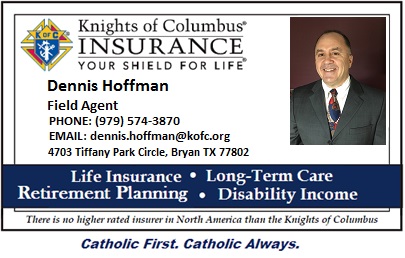 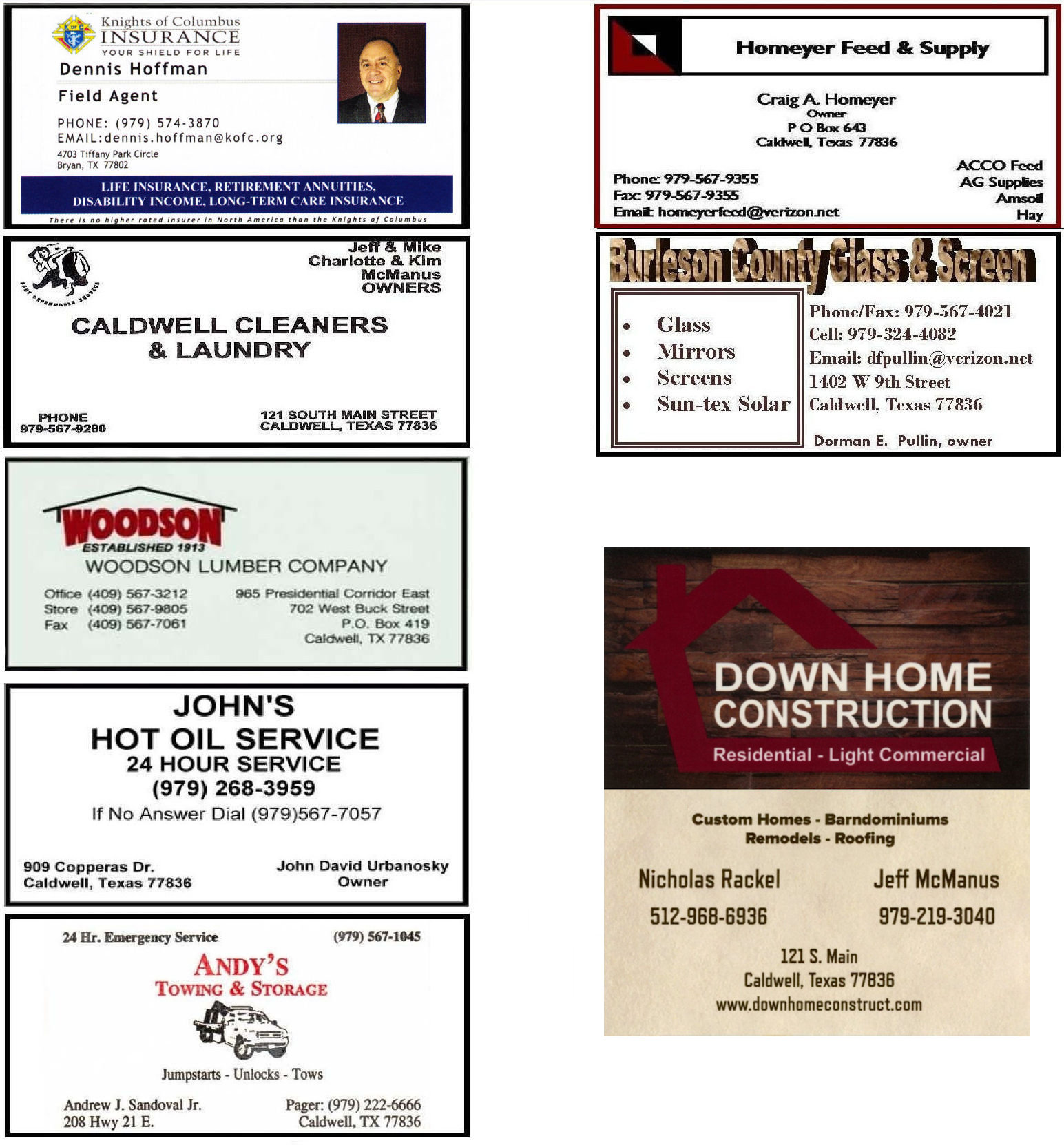 SundayMondayTuesdayWednesdayThursdayFridaySaturdayJune 1Hubert PolanskyJune 1 KC Council Meeting6:30 PMHubert Polansky23Joe Maldonado4 567Allen Garbs 8Thomas Franks910Tyler KocurekBryan Dillard11 KC BBQ12Rickie WillamsMichael Enrique131415 161718Father’s Day1920212223Lucas PinedaGavin Bartnesky24Jordan Hejl252627Leroy Haby2829Joshua Burkhalter30